ORDINmun. Chișinău_______ ________ 2018	                                	                                   Nr.  __________Privind aprobarea formularului- tip “Nota de informare privind  salariul  şi alte plăţi efectuate de către angajator în folosul angajaţilor, precum şi plăţile achitate rezidenţilor din  alte surse de venit decât salariul şi impozitul pe venit reţinut din aceste plăţi” (Forma IALS18) şi a Modului de completare a acestuia În scopul executării prevederilor art.92 alin.(5) din Codul fiscal nr.1163-XIII din 24 aprilie 1997 (republicat în Monitorul Oficial al Republicii Moldova, ediţie specială din 8 februarie 2007), cu modificările şi completările ulterioare,
conform modificărilor operate prin prin Legea nr. 178 din 26 iulie 2018 (Monitorul Oficial al Republicii Moldova, 2018, nr.309-320, art.496), ORDON:Se aprobă:            Formularul-tip “Nota de informare privind salariul şi alte plăţi efectuate de către angajator în folosul angajaţilor, precum şi plăţile achitate rezidenţilor din alte surse de venit decât salariul şi impozitul pe venit reţinut din aceste plăţi” (Forma IALS18), conform anexei nr.1 şi Modul de completare a acestuia, conform anexei nr.2;Prima perioadă de prezentare a Notei de informare (Forma IALS18) a perioadei fiscale 2018 este etapa II potrivit prevederilor art.49 din Legea pentru punerea în aplicare a titlurilor I și II ale Codului fiscal nr.1164 din 24 aprilie 1997;Prezentul ordin intră în vigoare la data de 1 octombrie 2018.MINISTRUL FINANŢELOR                                      Octavian ARMAŞUEx. Alina Vragaleva-Platița  Tel. (022) 82-34-38E-mail:alina.platita@sfs.mdMINISTERUL FINANŢELORAL REPUBLICII MOLDOVA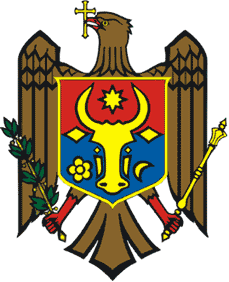 МИНИСТЕРСТВО ФИНАНСОВРЕСПУБЛИКИ МОЛДОВА